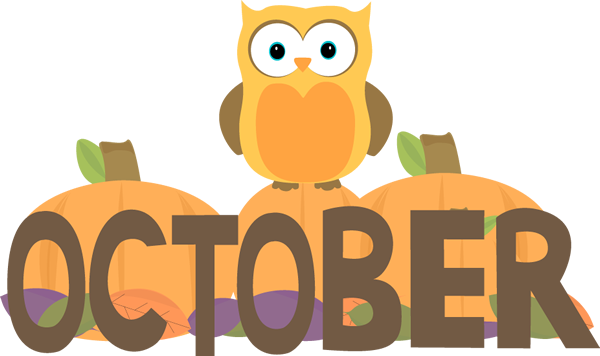 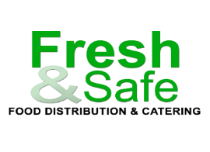 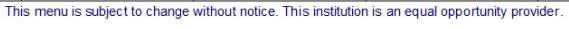 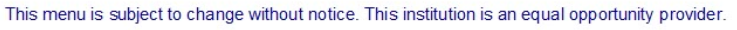 MondayTuesdayWednesdayThursdayFriday1Cereal VarietyBreakfast Graham100% Fruit JuiceChilled Fruit            Choice of Milk 4Cereal VarietyBreakfast Graham100% Fruit JuiceChilled FruitChoice of Milk5	Banana Bread100% Fruit JuiceChilled FruitChoice of Milk6Muffin Blueberry100% Fruit JuiceChilled FruitChoice of Milk7 NO SCHOOL8	NO SCHOOL11     Cereal VarietyBreakfast Graham100% Fruit JuiceChilled FruitChoice of Milk12Muffin Banana100% Fruit JuiceChilled FruitChoice of Milk13Muffin Blueberry100% Fruit JuiceChilled FruitChoice of Milk14Berry Parfait 100% Fruit JuiceChilled FruitChoice of Milk15Cereal VarietyBreakfast Graham100% Fruit JuiceChilled FruitChoice of Milk18Cereal VarietyBreakfast Graham100% Fruit JuiceChilled FruitChoice of Milk19	Muffin Banana100% Fruit JuiceChilled FruitChoice of Milk20Bluberry Muffin Squares100% Fruit JuiceChilled FruitChoice of Milk21Berry Parfait 100% Fruit JuiceChilled FruitChoice of Milk22Cereal VarietyBreakfast Graham100% Fruit JuiceChilled FruitChoice of Milk25Cereal VarietyBreakfast Graham100% Fruit JuiceChilled FruitChoice of Milk26Muffin Banana100% Fruit JuiceChilled FruitChoice of Milk27Applesauce Cake100% Fruit JuiceChilled FruitChoice of Milk28Berry Parfait100% Fruit JuiceChilled FruitChoice of Milk29Cereal VarietyBreakfast Graham100% Fruit JuiceChilled FruitChoice of Milk